Warszawa, 16.10.2014 r.Dotyczy: Wyjaśnienie treści szczegółowego opisu przedmiotu zamówienia na organizację konferencji podsumowującej efekty wdrażania Programu Ogólnego "Solidarność i zarządzanie przepływami migracyjnymi". nr sprawy COPE/SZP/18/2015Szanowni Państwo,Punkt V. 1b) Szczegółowego Opisu Przedmiotu Zamówienia stanowi, że obiekt nie może być w trakcie prac remontowo-budowlanych w okresie trwania spotkania.Intencją Zamawiającego w tym zakresie było niedopuszczenie do sytuacji, w której prace remontowo-budowlane prowadzone na terenie obiektu (w tym na elewacji budynku) uniemożliwiałyby lub zakłócałyby organizację konferencji oraz wpływały negatywnie na jej uczestników. Z powyższego wynika, że w dniu organizacji konferencji Zamawiający dopuszcza możliwość prowadzenia prac remontowo-budowlanych na terenie obiektu, które nie odbywają sie w bezpośrednim otoczeniu sali konferencyjnej, w głównych ciągach komunikacyjnych prowadzących do pomieszczeń, w których świadczona będzie usługa, sanitariatach, części restauracyjnej (w miejscu podawania posiłków), foyer i szatni oraz będą nieodczuwalne dla uczestników konferencji. Adam CzagowiecKierownik SekcjiZamówień Publicznych Centrum Obsługi Projektów Europejskich MSW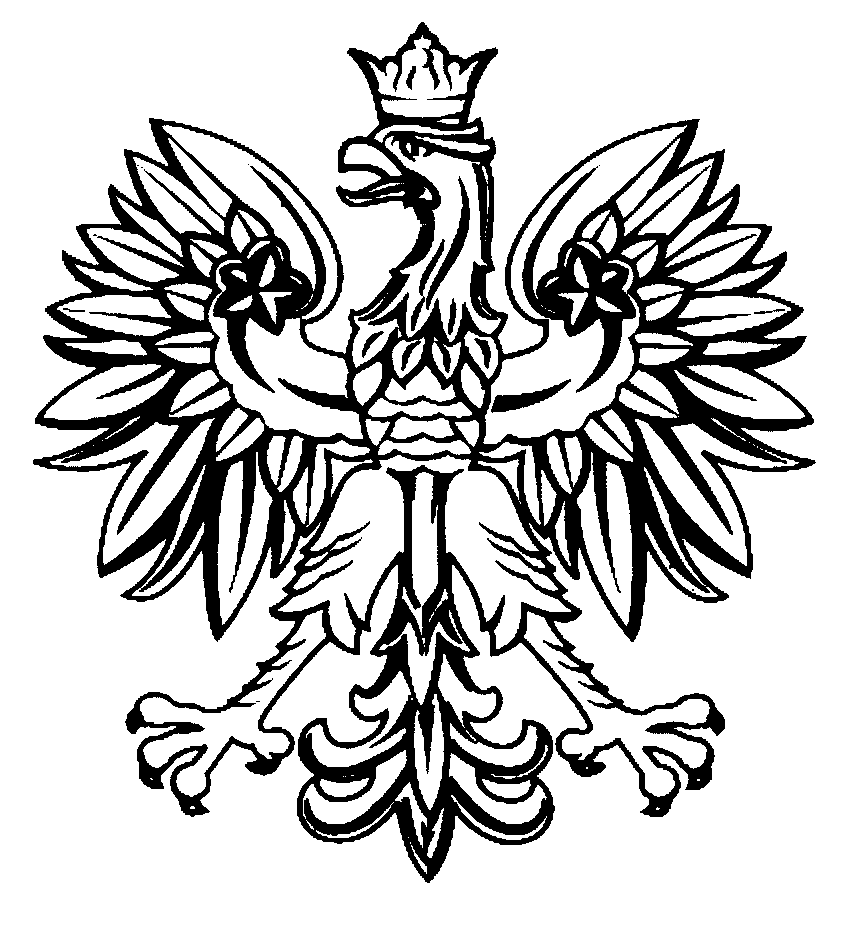 CENTRUM OBSŁUGIPROJEKTÓW EUROPEJSKICHMINISTERSTWASPRAW WEWNĘTRZNYCH